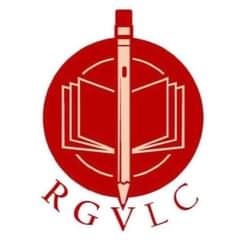 2024 Annual Giving Campaign_____ Yes, I want to help “Open Doors to New Opportunities” for the Rio Grande Valley region by making a monetary contribution to the Rio Grande Valley Literacy Center. (501©3 non-profit)Type of Contribution: One Time____ Annually____ Monthly____ Other____Giving Amount:_____   $25 will pay for 1 GED textbook_____   $96 will pay for 1 ESL BE Student License for a Year_____   $145 will pay for 1 student’s GED Testing_____   $20 will pay for 1 week instruction to 1 student_____   $340 will pay for 1 semester (17 weeks) instruction to 1 student_____   $1,700 will pay for 1 week instruction to our average of 85 registered students _____   $28,900 will pay for 1 semester (17 weeks) instruction to our average of 85 registered students_____   Annual Scholarship college fundName of Individual/Business: _____________________________________Address: ______________________________________________________Email: ________________________________________________________Business/Phone: ___________________Cell Phone: ___________________	Method of Payment___ Check ___Cash ___Credit/Debit Card via PayPal (www.rgvliteracycenter.org) We welcome anyone who wishes to donate on a monthly, quarterly, semi-annual, or annual basis.Your donations are tax-deductibleRGVLC is a 501©3 non-profit – Tax Exempt #20-5646983Make checks payable to:The Rio Grande Valley Literacy Center P.O. Box 1752Pharr, Tx.  78577For more information, please call our office at:(956) 961-4299Monday-Thursday 9:00 am – 12:00 pm